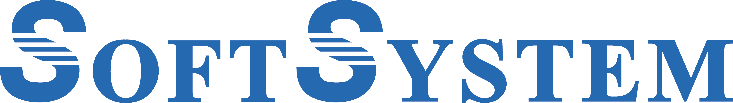  Sp. z o.o.Clearwater (Floryda), Rzeszów, Lwów i Lublin.Jesteśmy międzynarodową firmą specjalizującą się w produkcji systemów zarządzających bazami danych instytucji medycznych. Nasze systemy działają w ponad 300 szpitalach 
i laboratoriach medycznych w USA i Kanadzie. W Polsce działamy od 1990 roku. W chwili obecnej zatrudniamy ponad 500 programistów i testerów oprogramowania.Poszukujemy kandydatów na stanowiskoTESTER OPROGRAMOWANIA z językiem francuskim 
i językiem angielskimMiejsce pracy: RzeszówOpis stanowiska:Osoba pracująca na tym stanowisku będzie odpowiedzialna za testowanie oprogramowania 
w firmie SoftSystem Sp. z o.o.Wymagania:bardzo dobra znajomość języka francuskiego dobra znajomość języka angielskiegowykształcenie wyższe kierunkowe,bardzo dobra znajomość obsługi komputera,umiejętność logicznego i analitycznego myślenia.Oferujemy:dostęp do najnowszych technologii oprogramowania,naukę języka angielskiego,dofinansowanie prywatnej opieki medycznej lub programu MultiSport Plus,bezpłatny dostęp do firmowego kortu tenisowego, ciekawą pracę w młodym zespole projektowym,szkolenia,przez pierwsze dwa lata podwyżki co pół roku,co pół roku nagroda za wyniki.Osoby zainteresowane proszone są o przesłanie CV oraz listu motywacyjnego na adres          e-mail: praca.rzeszow@softsystem.pl z dopiskiem: Tester oprogramowania-RzeszówInformujemy, że skontaktujemy się tylko z wybranymi kandydatami.www.softsystem.pl
Do wysłanej oferty proszę załączyć niniejszą klauzulę:"Wyrażam zgodę na przetwarzanie moich danych osobowych zawartych w mojej ofercie pracy dla potrzeb niezbędnych do realizacji procesu rekrutacji (zgodnie z Ustawą  z dnia 29 sierpnia 1997 roku o Ochronie Danych Osobowych, Dz. U z 2014 r., poz. 1182 ze zm)”.Informujemy, że Administratorem danych jest SoftSystem Sp. z o.o. z siedzibą w Rzeszowie, przy ulicy Leszka Czarnego 6a. Dane zbierane są dla potrzeb rekrutacji. Mają Państwo prawo dostępu do treści swoich danych oraz ich poprawiania. Podanie danych w zakresie określonym przepisami ustawy z dnia 26 czerwca 1974 r. Kodeks pracy oraz aktów wykonawczych jest obowiązkowe. Podanie dodatkowych danych osobowych jest dobrowolne. Udostępnienie danych może nastąpić wyłącznie na rzecz podmiotów upoważnionych wynikających z przepisów prawa.